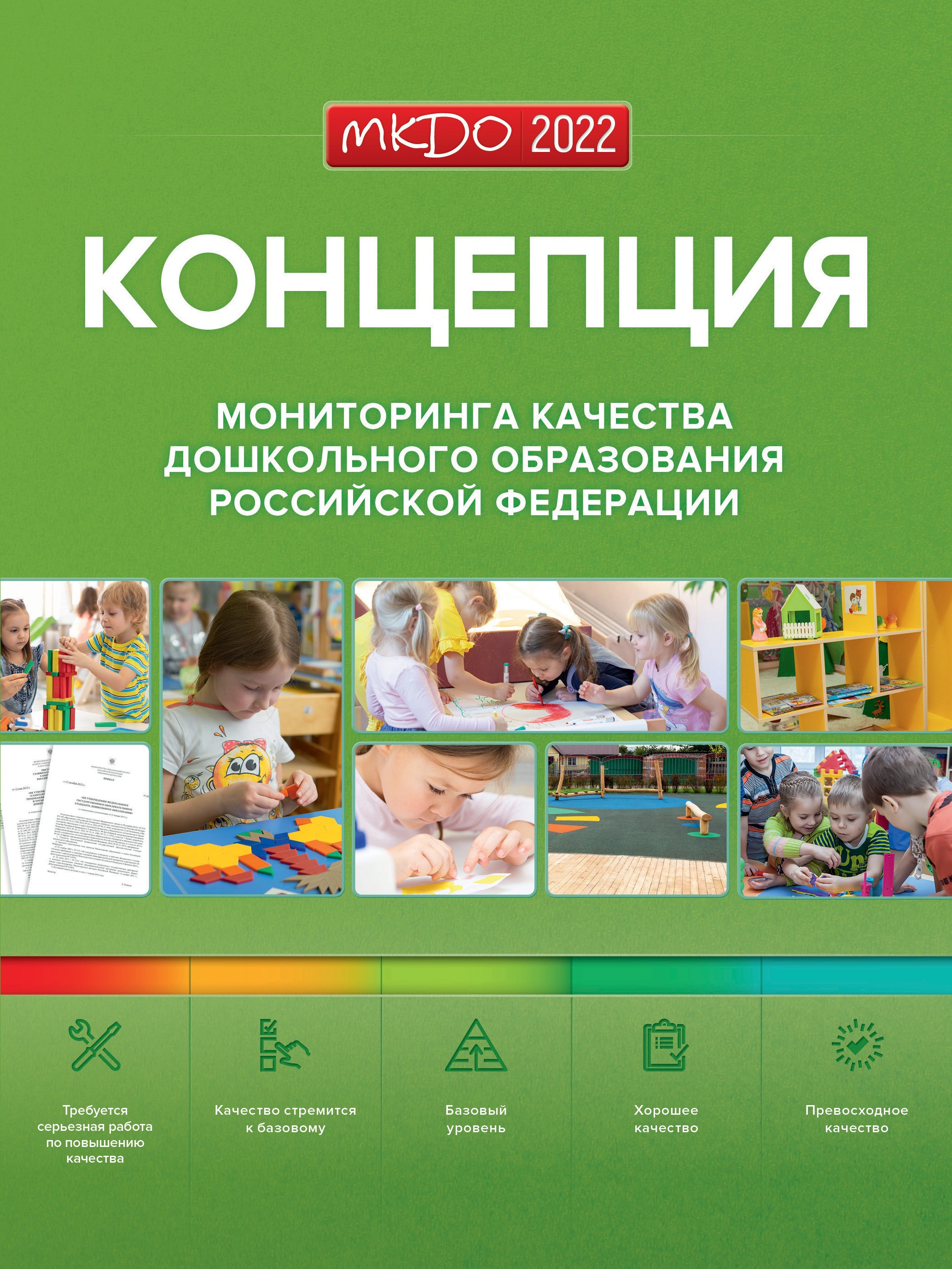 АООП ДО — адаптированные основные образовательные программы дошкольного образованияАОП ДО — адаптированные образовательные программы дошкольного образования ДО — дошкольное образованиеДОО — организация, осуществляющая образовательную деятельность в сфере дошколь- ного образованияЕИП МКДО — единая информационная платформа мониторинга качества дошколь- ного образованияЗакон об образовании — Федеральный закон от 29 декабря 2012 года № 273-ФЗ «Об образовании в Российской Федерации» (в ред. от 11.06.2022)Концепция МКДО — Концепция мониторинга качества дошкольного образования РФ МКДО, мониторинг — мониторинг качества дошкольного образования РФОВЗ — ограниченные возможности здоровьяОП ДО — образовательная программа дошкольного образованияООП ДО, Программа — основная образовательная программа дошкольного образования ПООП ДО — Примерная основная образовательная программа дошкольного обра- зования, одобренная решением федерального учебно-методического объединения пообщему образованию от 20 мая 2015 года № 2/15ПРПВ в ДОО — Примерная рабочая программа воспитания для образовательных организаций, реализующих образовательные программы дошкольного образования, одобренная решением федерального учебно-методического объединения по общему образованию (протокол от 1 июля 2021 года № 2/21)Рособрнадзор — Федеральная служба по надзору в сфере образования и науки РППС — развивающая предметно-пространственная средаРФ — Российская ФедерацияРСДО — региональная система дошкольного образованияФГОС ДО — Федеральный государственный образовательный стандарт дошколь- ного образования РФ, утвержденный приказом Министерства образования и науки Российской Федерации от 17 октября 2013 года № 1155Шкалы МКДО — Шкалы комплексного мониторинга качества дошкольного образо- вания РФВВЕДЕНИЕФундамент высоких результатов образования, ценностные установки ребенка, его отношение к окружающему миру, своей родине, обществу, семье и самому себе закла- дываются в дошкольном детстве.Широкомасштабные исследования краткосрочных и долгосрочных эффектов обра- зовательных программ для детей дошкольного возраста убедительно доказали значи- тельное их влияние на дальнейшую образовательную биографию ребенка. Дошкольное образование высокого качества оказывает позитивное влияние на детское развитие и в долгосрочной перспективе оказывает значимое положительное влияние на соци- ально-экономическое развитие страны в целом и на личностное развитие ее граждан, разделяющих российские духовные ценности и способных лучшим образом реали- зовать свой потенциал в условиях современного общества.Образовательная политика, нацеленная на повышение эффективности управления образованием и достижение высоких образовательных результатов общего образова- ния, наряду с обеспечением доступности дошкольного образования, ставит задачи обеспечения и повышения качества дошкольного образования.Закон об образовании закрепил за дошкольным образованием статус первого уровня общего образования и определил требования к организациям, осуществля- ющим образовательную деятельность в сфере дошкольного образования и регу- лирующим их деятельность, нормативно-правовыи документами. Федеральный государственный образовательный стандарт дошкольного образования, разрабо- танный в соответствии с положениями Закона об образовании, обозначил основные принципы дошкольного образования и требования к основным образовательным программам дошкольного образования. ФГОС ДО задал целевые ориентиры обучения и воспитания дошкольников, сконцентрировал внимание российской образователь- ной системы на создании условий, позволяющих каждому воспитаннику достичь лучших для себя образовательных результатов. Эти нормативные документы задали основу для построения системы управления качеством дошкольного образования.Рособрнадзор разработал систему мониторинга качества дошкольного образова- ния Российской Федерации, соответствующую требованиям Закона об образовании и ФГОС ДО и позволяющую учесть особенности реализации дошкольного образова- ния в субъектах РФ.Мониторинг качества дошкольного образования Российской Федерации — объек- тивный, прозрачный, валидный и надежный — формирует единые подходы к оценке качества, унифицирует понимание требований нормативных документов, регули- рующих деятельность ДОО и его работников, позволяет сформировать комплекс надежных данных для развития дошкольного образования в субъектах Российской Федерации.Концепция определяет основополагающие компоненты системы МКДО РФ: кон- цептуальную, научно-методологическую, правовую, информационно-методическую, организационную и технологическую основы проведения мониторинга, а также направления использования данных мониторинга для развития дошкольного образования.Концепция МКДО через систему показателей качества операционализирует тре- бования Закона об образовании, ФГОС ДО, профессионального стандарта педагога1, профессионального стандарта педагога-дефектолога и других нормативных докумен- тов, переводит их требования в формат, позволяющий измерять степень реализа- ции требований данных нормативных документов в образовательной деятельности организаций, осуществляющих образовательную деятельность в сфере дошкольного образования.Концепция МКДО определяет требования к механизмам, процедурам и инстру- ментарию мониторинга.Мониторинг, реализуемый на основе Концепции МКДО, создает условия для формирования  единого  образовательного  пространства  Российской  Федерации в условиях многообразия региональных особенностей реализации образовательных программ дошкольного образования, позволяет повысить прозрачность образова- тельной системы для всех заинтересованных лиц, включая семьи дошкольников и широкую общественность.Система МКДО — развивающая и развивающаяся. Рособрнадзор последовательно развивает и совершенствует Концепцию МКДО, ее механизмы, процедуры и инстру- ментарий. Система МКДО позволяет повысить эффективность управления качеством дошкольного образования на институциональном, муниципальном, региональном и федеральном уровне, создает доказательную основу для развития всей системы дошкольного образования Российской Федерации.Концепция мониторинга качества дошкольного образования, определяющая основ- ные требования к системе, была впервые апробирована в субъектах РФ в 2019 году и к 2022 году прошла полный цикл подготовки к использованию в штатном режиме в субъектах РФ.1		Профессиональный стандарт педагога дошкольного образования на момент разработки Концепции МКДО находится на этапе общественно-профессионального обсуждения проекта.ЦЕЛИ И ЗАДАЧИ МОНИТОРИНГА КАЧЕСТВА ДОШКОЛЬНОГО ОБРАЗОВАНИЯ РОССИЙСКОЙ ФЕДЕРАЦИИЦЕЛИ МКДОМКДО осуществляется в целях информационной поддержки разработки и реализа- ции государственной политики Российской Федерации в сфере дошкольного образо- вания, непрерывного системного анализа и оценки состояния и перспектив развития образования, повышения эффективности управления образовательной системой за счет роста качества принимаемых управленческих решений, своевременного выяв- ления и предотвращения нарушений требований законодательства об образовании.МКДО создает основу для формирования единого образовательного пространства в сфере дошкольного образования в условиях разнообразия региональных, муници- пальных и институциональных особенностей его реализации.МКДО формирует поток надежных данных о текущем состоянии и динамике раз- вития системы дошкольного образования Российской Федерации, необходимых для определения целей, задач, стратегий и программ развития системы, расчета эффек- тивности их реализации.ЗАДАЧИ МКДОМКДО призван решить следующие задачи:определить единые области и показатели качества, определяющие структуру данных о состоянии и динамике развития качества образования и деятельности образовательной системы РФ в целом;определить механизмы, процедуры и требования к инструментарию и техно- логическим решениям для сбора, обработки и анализа информации МКДО;обеспечить регулярное проведение МКДО на уровне ДОО, на муниципальном, региональном и федеральном уровне и формирование базы надежных данных о состоянии и динамике развития образовательных систем;обеспечить доступность данных мониторинга для системного анализа и оценки состояния и перспектив развития образования, совершенствования деятельно- сти по повышению эффективности управления образованием и образователь- ной деятельности, в качестве основы для развития дошкольного образования на всех уровнях управления системой дошкольного образования;обеспечить условия для информирования заинтересованных лиц о результатах МКДО.НОРМАТИВНО-ПРАВОВЫЕ ОСНОВЫ МОНИТОРИНГА КАЧЕСТВА ДОШКОЛЬНОГО ОБРАЗОВАНИЯ В РОССИЙСКОЙ ФЕДЕРАЦИИКонвенция о правах ребенка [принята резолюцией 44/25 Генеральной Ассамблеи ООН от 20 ноября 1989 года].Федеральный закон «Об образовании в Российской Федерации» от 29 декабря 2012 года № 273-ФЗ.Федеральный государственный образовательный стандарт дошкольного обра- зования РФ, утвержденный приказом Министерства образования и науки РФ от 17 октября 2013 года № 1155.Примерная основная образовательная программа дошкольного образования, одобренная решением федерального учебно-методического объединения по общему образованию от 20 мая 2015 года № 2/15.Примерная рабочая программа воспитания для образовательных организаций, реализующих образовательные программы дошкольного образования, одобренная решением федерального учебно-методического объединения по общему образованию (протокол от 1 июля 2021 года № 2/21).Другие нормативно-правовые акты, регламентирующие образовательную дея- тельность в сфере дошкольного образования РФ, а также деятельность по присмотру и уходу за детьми дошкольного возраста1.ПРИНЦИПЫ МОНИТОРИНГА КАЧЕСТВА ДОШКОЛЬНОГО ОБРАЗОВАНИЯОсновные принципы мониторинга качества дошкольного образования:Ориентация на формирование единого образовательного пространства России.Все дошкольники России имеют право на качественное дошкольное образование. МКДО задает единые критерии и подходы к анализу и оценке качества дошколь- ного образования, которые позволяют выстроить систему мониторинга доступности качественного образования, соответствующего требованиям федеральных норматив- но-правовых актов в сфере дошкольного образования на всей территории РоссийскойФедерации.Все  организации,  осуществляющие  образовательную  деятельность  в  сфере дошкольного  образования,  вне  зависимости  от  реализуемых  образовательных1  Полный перечень действующих нормативно-правовых актов в сфере дошкольного образования указан на сайте Министерства просвещения РФ, а также на сайте Федеральной службы по надзору в сфере образо- вания и науки.программ, условий образовательной деятельности, особенностей муниципальной и региональной нормативно-правовой базы в сфере регулирования дошкольного образования должны выполнять требования федеральных нормативно-правовых актов, а Федеральная служба по надзору в сфере образования и науки должна иметь возможность осуществлять свои функции по контролю и надзору за их выполнением. МКДО задает единые показатели и подходы к мониторингу качества в России, при этом сохраняя условия вариативности реализации дошкольного образования в субъ-ектах РФ.Ориентация на поддержку разнообразия детства. Многообразие социальных, личностных, культурных, языковых, этнических особенностей, религиозных и дру- гих общностей, ценностей и убеждений, мнений и способов их выражения, жизнен- ных укладов — яркая особенность нашей страны — государства с огромной терри- торией, разнообразными природными условиями, богатой историей, объединяющего многочисленные культуры, народы, этносы.Каждая ДОО выстраивает образовательную деятельность с учетом региональной специфики, социокультурной ситуации развития каждого ребенка, его возрастных и индивидуальных особенностей, ценностей, мнений и способов их выражения. Это способствует росту качества образования.Согласно требованиям ФГОС ДО до 40% от общего объема образовательной программы может занимать часть, формируемая участниками образовательных отношений.МКДО фокусирует внимание организаций на необходимости поддержки разно- образия для обогащения образовательной деятельности, построении образователь- ного процесса с учетом индивидуальных потребностей и особенностей, интересов и инициативы воспитанников, наполнении образовательных программ с учетом при- родных, культурных и других особенностей места расположения ДОО, социокультур- ных особенностей воспитания детей вне дошкольной организации.Ориентация на поддержку развития региональных систем дошкольного образования. Оценивая требуемые единые базовые качественные характеристики дошкольного образования РФ, МКДО оставляет возможность каждому субъекту РФ, каждому муниципальному образованию и каждой ДОО развивать свою региональную часть мониторинга, способствующую росту качества регионального компонента дошкольного образования.МКДО создает условия для обеспечения высокого качества дошкольного образо- вания с учетом региональных особенностей его реализации.Ориентация на формирование надежной доказательной базы принятия решений. Системе управления качеством, отвечающей современным требованиям, необходима надежная доказательная база. Управленческие решения о применениитех или иных диагностических, обучающих и воспитательных мероприятий должны опираться на надежные данные, полученные в ходе мониторинга. Такие данные целе- направленно собираются, подвергаются сравнению, обобщению и широкому распро- странению для использования в интересах воспитанников и других лиц, заинтере- сованных в дошкольном образовании.Для формирования надежной доказательной базы в процессе МКДО необходимо:собирать актуальную и значимую информацию о качестве дошкольного образова- ния, необходимость и важность которой для развития образовательной системы доказаны в ходе целенаправленных научно-педагогических исследований;собирать разностороннюю и комплексную информацию о качестве дошкольного образования, позволяющую учесть мнение всех заинтересованных лиц, а также получить представление об их вкладе в качество дошкольного образования, об эффективности сотрудничества ДОО, учредителей ДОО, государственных и муниципальных органов управления системой образования, сетевых партне- ров и других лиц, включенных в реализацию образовательной деятельности ДОО, а также о рисках и возможностях каждого из участников образовательного процесса;обрабатывать, систематизировать и анализировать собранную информацию в разрезе областей и показателей качества, единых для всех уровней управле- ния системой образования Российской Федерации, необходимых для получе- ния целостного представления о качестве дошкольного образования Российской Федерации;открывать широкий доступ к сформированной доказательной базе для приня- тия решений в области развития качества дошкольного образования, совершен- ствования его нормативно-правовой основы, своевременного принятия мер по предупреждению и/или минимизации негативных последствий, а также мак- симального использования возникающих возможностей.Ориентация на создание развивающей образовательной среды. МКДО сфоку-сирован на мониторинге качества образовательной среды ДОО как системы благо- приятных социальных и материальных условий личностного, социального, эмоцио- нального, когнитивного и физического развития детей, выстроенной в соответствии с их возрастными и индивидуальными особенностями и склонностями.Образовательная среда — это среда формирования общей культуры личностидетей, в том числе ценностей здорового образа жизни, развития их социальных, нрав- ственных, эстетических, интеллектуальных, физических качеств, инициативности, самостоятельности и ответственности ребенка, формирования предпосылок учебной деятельности.Качество образовательной среды, доступной детям, определяется качеством содержания обучения и воспитания, образовательного процесса и созданных для него образовательных условий. В основе качества образовательного процесса лежит качество отношений и взаимодействия взрослых и детей, а также детей друг с другом.Условия реализации образовательной деятельности — квалификация педагога и условия его работы в ДОО (кадровые условия), временны́е условия (режим и рас- порядок дня), пространственные (организация пространства внутреннего помеще- ния и внешней территории), материально-технические (оснащение внутреннего помещения и внешней территории) — содействуют или препятствуют реализации качественного образовательного процесса, развитию детской активности и реализа- ции детских инициатив, эмоциональному благополучию, здоровью и безопасности детей, профессиональному развитию педагогических работников, участию родителей в образовательной деятельности.Указанные в п. 3.2.5 ФГОС ДО принципы конструирования условий, необходи- мых для создания социальной ситуации развития детей, соответствующей спец- ифике дошкольного возраста, являются ориентирами для педагогической работы ДОО и основой для разработки критериев оценивания качества — показателей МКДО.Ориентация на эффективное развитие дошкольного образования в Российской Федерации. МКДО призван создать информационные условия для повышения эффек- тивности управления качеством дошкольного образования, сформировать надежную основу эффективного развития ДОО и системы дошкольного образования Российской Федерации в целом.Дошкольная образовательная организация, участвующая в мониторинге качества дошкольного образования в соответствии с Концепцией МКДО, получит возможность:стабильно предоставлять дошкольное образование высокого качества, удовлет- воряющее требованиям нормативных правовых актов Российской Федерации и потребностям воспитанников и других лиц, в интересах которых осущест- вляется образовательная деятельность;повышать уровень удовлетворенности потребителей образовательных услуг;целенаправленно сокращать риски и использовать возможности, связанные с достижением целей организации, в контексте внешних и внутренних условий ее образовательной деятельности;демонстрировать заинтересованным лицам соответствие установленным тре- бованиям нормативных правовых актов РФ в сфере дошкольного образования, а также превышение данных требований и достижение превосходного качества дошкольного образования.Ориентация на непрерывное совершенствование. Для постоянного повышениякачества дошкольного образования в Российской Федерации необходимо поддержи- вать и развивать механизмы совершенствования на всех уровнях — от педагога в дет- ской группе до федеральных органов управления системой образования. В механизмы МКДО закладываются процедуры и инструментарий для сбора данных, необходимых для эффективного совершенствования образования в ДОО, — системы индивидуаль- ной самооценки и получения обратной связи педагогом, процедуры самосовершен- ствования на уровне педагога, педагогического коллектива и ДОО в целом.Ориентация на открытость и консенсус. Для совершенствования качества дошкольного образования необходимо объединение усилий всех участников отно- шений в сфере образования. Данные МКДО должны служить основой профессио- нального обсуждения рисков и возможностей образовательной системы. Основные данные мониторинга качества дошкольного образования размещаются в открытом доступе на сайтах ДОО, на сайтах общественных и общественно-профессиональных организаций, на сайтах операторов по проведению мониторинговых мероприятий, экспертно-аналитических и рейтинговых агентств, на других открытых широкой общественности ресурсах.Результаты мониторинга регулярно обсуждаются в педагогических коллективах, в педагогических объединениях и сообществах, в общественно-родительских сооб- ществах, на уровне руководителей образовательных организаций, органов управле- ния системой образования, органов государственной власти и местного самоуправ- ления, в рамках муниципальных, региональных, межрегиональных и федеральных мероприятий.ОБЪЕКТЫ МОНИТОРИНГА КАЧЕСТВА ДОШКОЛЬНОГО ОБРАЗОВАНИЯОбъектами МКДО выступают:группа организации, осуществляющей образовательную деятельность в сфере дошкольного образования;организации, осуществляющие образовательную деятельность в сфере дошколь- ного образования в целом;система	управления	образованием,	реализуемая	на	уровне	местного самоуправления;система государственного управления в сфере образования, реализуемая на уровне государственной власти субъектов Российской Федерации;система государственного управления в сфере образования, реализуемая на федеральном уровне.ОБЩИЕ ПОДХОДЫ К ОЦЕНИВАНИЮ КАЧЕСТВА ДОШКОЛЬНОГО ОБРАЗОВАНИЯОбщие подходы к оцениванию качества дошкольного образования при проведении мониторинговых процедур определяются принципами Концепции МКДО и задают курс на повышение эффективности в первую очередь системы внутреннего управ- ления качеством образования, развитие системы непрерывного профессионального самосовершенствования сотрудников ДОО.Общие подходы МКДО, используемые при разработке моделей оценки объектов МКДО, механизмов, процедур и инструментария МКДО:ориентация на развитие системы дошкольного образования, определение теку- щего состояния, степени соответствия требованиям актуальной норматив- но-правовой базы РФ, а также предоставление ориентиров для дальнейшего развития организации, выявление организаций, превышающих норматив- но-правовые требования и демонстрирующих лучший опыт образовательной деятельности;ориентация на стимулирование процессов непрерывного совершенствования на всех уровнях системы дошкольного образования Российской Федерации;поддержка интересов и потребностей детей, детской инициативы, реализация принципов ФГОС ДО в образовательной деятельности ДОО;поддержка вариативности образовательных программ дошкольного образова- ния при сохранении единства образовательного пространства для дошкольни- ков в Российской Федерации;поддержка региональных особенностей реализации дошкольного образования, в том числе особенностей регионального управления дошкольным образованием;учет разнообразия форм и особенностей функционирования ДОО (общеразвива- ющей направленности — компенсирующей направленности; городских — сель- ских; крупных — малокомплектных; государственных — частных, с группами долговременного и кратковременного пребывания и т. д.);повышение объективности оценивания качества дошкольного образования за счет использования модели разностороннего оценивания, предусматривающей сочетание внутренней и внешней модели оценивания, привлечения к оцени- ванию родителей, экспертов, учредителей, органов управления образованием и предоставления полноценной обратной связи оцениваемым;оценивание сбалансированности и стабильности качества образовательной дея- тельности, качества работы по управлению рисками, эффективности исполь- зования возможностей для повышения качества за счет включения в модель оценивания нескольких линий: линии оценки качества регулирующей образова- тельную деятельность документации ДОО, качества образовательного процесса, качества созданных пространственных решений и материально-технических условий и др.;учет вклада в качество дошкольного образования в ДОО разных участников отношений в сфере образования — не только сотрудников и руководства ДОО, но и органов управления образованием;обеспечение регулярности мониторинга качества в ДОО, возможности проведе- ния непрерывного внутреннего мониторинга в ДОО, а также регулярного внеш- него мониторинга;обеспечение доступности данных МКДО для использования в качестве основы построения программ развития дошкольного образования, развития системы профессионального педагогического образования, системы повышения квали- фикации педагогических кадров и пр.Общие подходы к оцениванию качества дошкольного образования определяют направления разработки моделей оценивания объектов мониторинга качества дошкольного образования.МЕХАНИЗМЫ МОНИТОРИНГА КАЧЕСТВА ДОШКОЛЬНОГО ОБРАЗОВАНИЯМеханизмы МКДО реализуют комплексный подход к сбору, обработке, оценке и анализу результатов. МКДО предполагает интеграцию данных различных оце- ночных процедур, предусмотренных законодательством Российской Федерации в сфере дошкольного образования, в том числе данных независимой оценки качества дошкольного образования, и направлен на совершенствование качества дошкольного образования.Механизмы мониторинга качества дошкольного образования призваны реализо- вать принципы, указанные в п. 3, и общие подходы к оцениванию качества дошколь- ного образования, указанные в п. 5 Концепции МКДО, и включают:регулярный сбор существенной, разносторонней и комплексной информации о качестве дошкольного образования в ДОО;регулярный сбор информации о качестве работы систем управления образо- ванием в сфере дошкольного образования на муниципальном, региональном и федеральном уровне;обработку, систематизацию данных МКДО и их хранение;качественный и количественный анализ данных, оценку качества дошколь- ного образования по объектам МКДО в разрезе областей и показателей каче- ства МКДО;определение возможностей и рисков при обеспечении требуемого ФГОС ДО качества дошкольного образования;предоставление обратной связи о результатах МКДО с целью совершенствова- ния образовательной деятельности ДОО, повышения эффективности управле- ния качеством дошкольного образования в ДОО и разработки направлений его развития;предоставление адресных рекомендаций всем объектам мониторинга по итогам МКДО;анализ эффективности мер, принятых с целью повышения качества дошколь- ного образования в ДОО;информирование заинтересованных лиц о результатах мониторинга качества дошкольного образования.МОДЕЛИ ОЦЕНИВАНИЯ ОБЪЕКТОВ МОНИТОРИНГА КАЧЕСТВА ДОШКОЛЬНОГО ОБРАЗОВАНИЯДля оценивания качества образования в процессе МКДО используется модель ком- плексной разносторонней оценки образовательных систем. Данная модель позволяет реализовать комплексную оценку (учесть все ключевые компоненты образовательной системы) и повысить ее надежность за счет включения в процесс оценивания раз- ных заинтересованных лиц: непосредственных участников образовательного про- цесса (педагогов), внешнего эксперта, родителей, учредителей, социальных партнеров и других лиц. Интегрированный анализ данных, полученных в ходе комплексной разносторонней оценки, позволяет выявить и зафиксировать дисбаланс в системе и впоследствии устранить его.Сквозным элементом разносторонней модели оценивания и основой для интегри- рованного анализа результатов оценки является система показателей качества МКДО, указанная в п. 8 настоящей Концепции МКДО.Система показателей качества МКДО позволяет провести анализ:качества документирования образовательной деятельности, деятельности по присмотру и уходу за воспитанниками ДОО, процессов управления и развития организации;качества созданных образовательных условий (кадровых условий и пр.), включая качество организации пространства группы и его оснащения (предметно-простран-ственной среды во внутреннем помещении и на свежем воздухе);качества образовательных процессов (образовательного, включая воспитатель- ный, с учетом содержания ПРПВ в ДОО; процесса по присмотру и уходу за вос- питанниками ДОО, организационных процессов ДОО и пр.);качества удовлетворенности потребителей услуг ДОО;качества управления и развития ДОО.Система индикаторов качества включает индикаторы, связанные с региональными особенностями реализации дошкольного образования.К каждому из показателей предусмотрена уровневая система индикаторов каче- ства. Индикаторы представлены в виде утверждения, описывающего определенный уровень качества образовательной деятельности по измеряемому показателю, с кото- рым может согласиться или не согласиться оценивающий (поставить положительную или отрицательную отметку за индикатор). Использование данной системы уровне- вых индикаторов позволит участникам мониторинга с высокой степенью надежности определить текущий уровень качества образовательной деятельности по измеряе- мому показателю качества МКДО, получить представление о характеристиках более высоких уровней качества, выстроить по итогам оценивания соответствующую программу развития образования.Модель МКДО предусматривает базовую 5-балльную систему оценивания, которая включает 7 возможных отметок для каждого показателя.Неприменимо (НП).Нулевой уровень.1-й уровень. Требуется серьезная работа по повышению качества.2-й уровень. Качество стремится к базовому.3-й уровень. Базовое качество.4-й уровень. Хорошее качество.5-й уровень. Превосходное качество.Данная модель оценивания является сквозной для МКДО и используется во всех оценочных материалах инструментария МКДО, включая инструментарий для само- оценки педагогов, внутреннего мониторинга в ДОО, и в других материалах.Модель предусматривает формирование оценки накопительным методом: от 1-го уровня к 5 уровню.При оценивании ДОО данная модель работает следующим образом.Отметка «НП» (Неприменимо) выставляется в случае отсутствия требований к ДОО, оцениваемых в данном показателе. Например, при отсутствии в списочной численности ДОО детей с ОВЗ требования к наличию Адаптированной основной образовательной программы ДОО для детей с ОВЗ (Показатель 2.2) также снимаются, и оценка по соответствующему показателю не проводится.Нулевой уровень свидетельствует о том, что работа по оцениваемому показателюне ведется.й уровень фиксирует наличие отдельных элементов, требуемых федеральными нормативно-правовыми актами и другими регулирующими образовательную дея- тельность ДОО документами (далее — НПА).й уровень (дополняет первый) фиксирует наличие отлаженных процессов, соот-ветствующих требуемым НПА.й уровень (дополняет предыдущие) свидетельствует о реализации системного подхода к выполнению требований НПА, является базовым уровнем качества и соот- ветствует минимальным требованиям ФГОС ДО.Превышение базового уровня качества свидетельствует о создании лучших условийдля образования детей в ДОО и поощряется. Концепция МКДО предусматривает два повышенных уровня.й уровень свидетельствует о создании обогащенной образовательной средыв ДОО, позволяющей не только выполнить обязательные требования НПА на систем- ном уровне, но и предложить воспитанникам лучшие возможности для развития с учетом их разносторонних индивидуальных способностей, интересов и инициа- тивы, потребностей и интересов их семей, а также сотрудников ДОО во взаимосвязи с социокультурным контекстом образовательной деятельности.ДОО 4-го уровня нацелены на постоянное совершенствование своей образова- тельной деятельности и характеризуются активным вовлечением сотрудников ДОО и родителей воспитанников в принятие решений, а также эффективным управлением ресурсами организации.й уровень отмечается как выдающийся результат в измеряемом показателемнаправлении деятельности ДОО и выделяется как пример лучшей практики. На данном уровне «Превосходное качество» в ДОО не только формируется обогащен- ная среда для развития детей, но и выстраивается высокая культура образования в целом.Наблюдается наличие долгосрочных стратегий развития организации и эффектив- ная их реализация, ценностно-ориентированная организационная культура, эффек- тивное управление профессиональным ресурсом педагогов, управление знаниями как одним из важнейших ресурсов организации, эффективное применение лучших методик обучения и воспитания детей, позволяющих каждому ребенку достичь луч- ших для него результатов, реализация исследовательской деятельности, направлен- ная на поиск лучших решений в сфере образования, эффективное управление каче- ством дошкольного образования и организацией в целом.В ДОО 5-го уровня реализуется система управления образовательной деятельно- стью, которая, с одной стороны, обеспечивает высокую гибкость, необходимую для реагирования на инициативы и индивидуальные потребности воспитанников, их родителей и других заинтересованных сторон, активное вовлечение социокультур- ного окружения ДОО в реализацию образовательных задач; с другой стороны, обеспе- чивает стабильность работы и повышенную устойчивость к внешним воздействиям, что позволяет добиться высокого качества деятельности даже в самых сложных усло- виях социокультурного окружения.Разносторонняя оценка включает внутреннюю и внешнюю модели оценивания.МОДЕЛЬ ВНУТРЕННЕЙ ОЦЕНКИ КАЧЕСТВА ДОШКОЛЬНОГО ОБРАЗОВАНИЯМодель внутренней оценки качества дошкольного образования используется при проведении внутреннего мониторинга качества образования в ДОО и включает:самооценку педагогов ДОО, предусматривающую сбор и структурированиеинформации о контексте и характеристиках профессиональной деятельности с занесением ее в «Анкету педагога ДОО»; проведение самостоятельной оценки уровня своей квалификации и качества педагогической работы с использова- нием «Листа самооценки педагога ДОО», построенного на основе системы пока- зателей качества МКДО (п. 8 настоящей Концепции МКДО); составление «Отчета о самооценке педагога ДОО». По итогам самооценки всех педагогов ДОО форми- руется структурированный по показателям качества МКДО сводный отчет ДОО о результатах самооценки педагогов. Данный отчет в дальнейшем используется в качестве основы для разработки программ профессионального развития педа- гогов ДОО;внутреннюю оценку качества дошкольного образования и услуг по присмотру и уходу за воспитанниками и обеспечивающей их деятельности ДОО, предусматривающую:сбор и структурирование информации о контексте и характеристиках дея- тельности ДОО с использованием электронной формы «Профиль ДОО»;оценку качества документации ДОО с использованием электронной формы«Внутренняя оценка качества документации ДОО»;оценку качества образовательных программ ДОО с использованием электронной формы «Внутренняя оценка качества образовательных про- грамм ДОО на основе системы показателей качества МКДО», в том числе оценку ООП ДО, ОП ДО, АООП ДО, АОП ДО;оценку качества образовательной деятельности и качество присмотра и ухода за воспитанниками в группе ДОО с использованием инструментария МКДО — Шкал комплексного мониторинга качества дошкольного образования РФ;оценку качества деятельности ДОО в целом, включая качество образователь- ной деятельности и качество присмотра и ухода за всеми воспитанниками ДОО, обеспечение условий для их реализации, эффективности управления и развития организации в целом с использованием Шкал МКДО.По итогам каждого из этапов внутренней оценки оцениваемым предостав- ляются обратная связь и результаты оценки. Результаты самооценивания ДОО, полученные с использованием инструментария МКДО, собираются в «Отчет о вну- тренней оценке качества дошкольного образования и услуг по присмотру и уходу за воспитанниками ДОО», который становится, в свою очередь, важнейшим эле- ментом обязательного отчета организации — «Отчета о самообследовании ДОО», и публикуются в составе данного отчета на интернет-сайте ДОО вместе с про- граммой развития ДОО.На основании результатов оценивания совершенствуется система управления качеством образования в группах и в ДОО в целом, разрабатываются программы развития группы и ДОО.Отчет о внутренней оценке качества дошкольного образования и услуг по присмот- ру и уходу за воспитанниками ДОО служит основой для проведения последующего этапа внешней оценки качества дошкольного образования в ДОО.МОДЕЛЬ ВНЕШНЕЙ ОЦЕНКИ КАЧЕСТВА ДОШКОЛЬНОГО ОБРАЗОВАНИЯМодель внешней оценки качества используется при проведении этапа внешнего мониторинга качества дошкольного образования и включает:независимую оценку качества образования родителями / законными пред- ставителями воспитанников ДОО, предусматривающую комплексную оценку удовлетворенности родителей качеством работы ДОО в разрезе областей каче-ства МКДО, а также оценку качества взаимодействия ДОО с родителями / закон- ными представителями воспитанников ДОО с использованием «Анкеты родите- лей воспитанников ДОО» с последующим формированием «Отчета о результатах независимой оценки качества образования в ДОО». Организаторами независи- мой оценки качества образования являются органы государственного управле- ния образованием субъекта РФ;внешний экспертный мониторинг качества деятельности ДОО.Экспертный мониторинг предусматривает использование Шкал МКДО и системы показателей качества МКДО в качестве основы для структурированного сбора пре- дусмотренной мониторингом информации, ее анализа и оценивания.Экспертный мониторинг предусматривает 5 этапов:1-й этап — дистанционного экспертного мониторинга;2-й этап — выездного экспертного мониторинга;3-й этап — формирования предварительной версии экспертного отчета;4-й этап — предоставления обратной связи и обсуждения результатов с ДОО;5-й этап — формирования итогового экспертного отчета. Этап дистанционного экспертного мониторинга включает:сбор, обработку и структурированный анализ информации о деятельности ДОО, размещенной в открытом доступе на официальном сайте организации;анализ «Отчета о самообследовании ДОО», включающего «Отчет о внутрен- ней оценке качества дошкольного образования и услуг по присмотру и уходу за воспитанниками ДОО»;структурированный анализ документации ДОО по областям качества МКДО, представленной в открытом доступе и предоставленной организацией по запросу эксперта;оценивание качества документального сопровождения деятельности ДОО с использованием Шкал МКДО;формирование первой документальной части отчета о результатах эксперт- ного мониторинга качества деятельности ДОО;подготовку к проведению выездного экспертного мониторинга, в том числе изучение результатов внутренней оценки ДОО с использованием Шкал МКДО, определение группы, оценки которой являются наиболее близкими к среднестатистическим оценкам всех групп ДОО (типичной группы ДОО), ознакомление с «Отчетом о внутренней оценке данной группы ДОО», в случае необходимости — определение второй группы для проведения экспертного наблюдения, составление плана выездного экс- пертного мониторинга.Выездной экспертный мониторинг включает:сбор, обработку и анализ информации о деятельности ДОО, получен- ной в ходе структурированного экспертного наблюдения за реализациейобразовательной деятельности с использованием Шкал МКДО в типичной группе ДОО / в других группах ДОО (наблюдение за реализацией образова- тельного процесса, процесса взаимодействия с родителями, организацией и оснащением образовательного пространства группы (характеристиками РППС внутреннего помещения и внешней территории), наблюдение за дру- гими образовательными пространствами ДОО, доступными воспитанникам группы в течение периода экспертного мониторинга);сбор, обработку и структурированный анализ информации о деятельности ДОО, полученной в ходе экспертного опроса сотрудников и администрации ДОО;сбор, обработку и структурированный анализ информации о деятельности ДОО, полученной в ходе экспертного наблюдения за деятельностью ДОО в целом (управление организационными процессами, персоналом, качеством образования, развитием организации и пр.);оценивание качества наблюдаемой деятельности ДОО с использованием Шкал МКДО на основе системы показателей МКДО;формирование «Итогового экспертного отчета о качестве образовательной деятельности и деятельности по присмотру и уходу за воспитанниками ДОО» и загрузка его на электронную единую информационную платформу МКДО для последующего ознакомления и анализа муниципальными, региональ- ными и федеральными органами управления образованием в порядке, пред- усмотренном п. 11 Концепции МКДО.МОДЕЛЬ ИНТЕГРИРОВАННОЙ ОЦЕНКИ КАЧЕСТВА ДОШКОЛЬНОГО ОБРАЗОВАНИЯМодель интегрированной оценки качества используется при проведении этапа регионального, муниципального мониторинга, а также мониторинга на уровне дру- гих административно-территориальных муниципальных образований (см. п. 9.2.4).Данная модель предполагает интеграцию данных внешнего мониторинга ДОО, деятельность которых реализуется в рамках данного муниципального образования, а также данных внутренней и внешней оценки деятельности соответствующих орга- нов управления образованием.На региональном уровне интегрируются данные МКДО муниципального уровня, а также результаты внешнего мониторинга ДОО регионального подчинения.ПОКАЗАТЕЛИ, ХАРАКТЕРИЗУЮЩИЕ КАЧЕСТВО ДОШКОЛЬНОГО ОБРАЗОВАНИЯСистема показателей качества МКДО разработана в соответствии с требованиями Закона об образовании, регулирующими работу организаций, осуществляющих образовательную деятельность в сфере дошкольного образования. Система включает показатели, связанные с реализацией образовательной деятельности и оказания услуг по присмотру и уходу за воспитанниками ДОО. В части показателей качества, связанных с реализацией образовательной деятельности, система основана на тре- бованиях ФГОС ДО, ПООП и других нормативно-правовых документов РФ, указанных в п. 2 Концепции МКДО.Система показателей МКДО предусматривает трехуровневую структуру:Показатели качества МКДО.Уровень 1. Показатели качества МКДО для групп ДОО. Уровень 2. Показатели качества МКДО для ДОО в целом.Группы показателей МКДО.Области качества МКДО.ОБЛАСТИ КАЧЕСТВА МКДООбразовательные ориентиры.Образовательная программа.Содержание образовательной деятельности.Образовательный процесс.Образовательные условия.Условия получения дошкольного образования лицами с ограниченными возмож- ностями здоровья и инвалидами.Взаимодействие с родителями.Здоровье, безопасность и повседневный уход.Управление и развитие.При реализации мониторинга в субъектах РФ может быть добавлена «Область каче- ства 10. Реализация регионального компонента дошкольного образования». Показатели и индикаторы данной области качества могут отражать региональные особенности реализации дошкольного образования.УРОВЕНЬ 1. ПОКАЗАТЕЛИ КАЧЕСТВА МКДО ДЛЯ ГРУПП ДООТаблица 1. Показатели качества дошкольного образования МКДО. Уровень 1Продолжение табл. 1Окончание табл. 1*Устанавливается по усмотрению органа исполнительной власти субьекта РФ (далее — РОИВ).УРОВЕНЬ 2. ПОКАЗАТЕЛИ КАЧЕСТВА МКДО ДЛЯ ДОО В ЦЕЛОМ (ДОПОЛНИТЕЛЬНЫЕ ПОКАЗАТЕЛИ)Таблица 2. Показатели качества МКДО для ДОО в целом. Уровень 2Окончание табл. 2*Устанавливается по усмотрению РОИВ.ТРЕБОВАНИЯ К ИНСТРУМЕНТАРИЮ МОНИТОРИНГА КАЧЕСТВА ДОШКОЛЬНОГО ОБРАЗОВАНИЯИнструментарий МКДО должен удовлетворять следующим методически обуслов- ленным требованиям.МЕТОДЫ СБОРА, ОБРАБОТКИ И АНАЛИЗА ИНФОРМАЦИИ МОНИТОРИНГА КАЧЕСТВА ДОШКОЛЬНОГО ОБРАЗОВАНИЯ И ТРЕБОВАНИЯ К ИНСТРУМЕНТАРИЮ МКДОМКДО предусматривает реализацию нижеуказанных методов сбора, обработки и анализа информации с использованием инструментария МКДО. Инструментарий МКДО должен включать нижеуказанные образцы электронных форм, разработанные с учетом требований к моделям оценивания объектов МКДО (п. 7 Концепции МКДО). Предусмотренная моделями оценивания объектов МКДО система индикаторов для уровневой оценки показателя качества МКДО предполагает два возможных состоя- ния: свернутая и развернутая система индикаторов. Свернутая система индикаторов предусматривает единые уровневые индикаторы для нескольких показателей (для групп показателей). Развернутая система индикаторов предусматривает индивиду-альный набор индикаторов для каждого из показателей.Основным инструментарием МКДО являются Шкалы мониторинга качества дошкольного образования (Шкалы МКДО), представляющие развернутую 5-уровневую систему индикаторов для каждого показателя (не менее 10 индикаторов к каждому из показателей качества МКДО), выстроенную в соответствии с требованиями к моде- лям оценивания объектов МКДО (п. 7 Концепции МКДО).Другие оценочные материалы инструментария МКДО могут содержать свернутую систему уровневых индикаторов качества.МЕТОДЫ ВНУТРЕННЕГО И ВНЕШНЕГО МОНИТОРИНГА КАЧЕСТВА УПРАВЛЕНИЯ СИСТЕМАМИ ОБРАЗОВАНИЯ МУНИЦИПАЛЬНОГО, РЕГИОНАЛЬНОГО И ФЕДЕРАЛЬНОГО УРОВНЯТаблица 3. Методы внутреннего и внешнего мониторинга и требования к инструментарию МКДОМЕТОДЫ ИНТЕГРИРОВАННОГО МОНИТОРИНГА КАЧЕСТВА УПРАВЛЕНИЯ СИСТЕМАМИ ОБРАЗОВАНИЯ МУНИЦИПАЛЬНОГО, РЕГИОНАЛЬНОГО И ФЕДЕРАЛЬНОГО УРОВНЯМетоды интегрированного мониторинга предусматривают работу по сбору, обра- ботке и анализу интегрированных результатов внутреннего и внешнего мониторинга во всех ДОО муниципалитета, региона и России в целом, а также сбор, обработку и анализ данных о состоянии и развитии системы управления дошкольным образо- ванием на муниципальном, региональном и федеральном уровне.Таблица 4. Методы интегрированного мониторинга и требования к инструментарию МКДОПродолжение табл. 4Окончание табл. 4ТРЕБОВАНИЯ К ОРГАНИЗАЦИОННЫМ И ТЕХНИЧЕСКИМ РЕШЕНИЯМ МОНИТОРИНГА КАЧЕСТВА ДОШКОЛЬНОГО ОБРАЗОВАНИЯМетод проведения мониторинга качества дошкольного образования предусматри- вает реализацию следующих организационных и технических решений.КАДРОВОЕ ОБЕСПЕЧЕНИЕ МОНИТОРИНГАДля организации сбора информации, предусмотренной методами сбора информа- ции, указанными в п. 9.1, и проведения мероприятий, описанных в п. 10, необходимо выстроить следующую организационную структуру МКДО (см. рис. 1 на с. 34) и произве- сти отбор организаций и специалистов для выполнения функционала следующих ролей участников МКДО: Федеральный координатор МКДО, Организация-оператор ЕИП МКДО, Эксперт РСДО, Региональный руководитель МКДО, Региональная организация-оператор МКДО, Региональный координатор МКДО, Эксперт ДОО, Муниципальный координатор МКДО, Руководитель ДОО, Координатор МКДО в ДОО, Координатор корпуса ДОО (для тех организаций — участниц МКДО, которые реализуют образовательную деятельность одновременно в нескольких филиалах / корпусах), Эксперты ДОО.МЕТОДИКА ОСУЩЕСТВЛЕНИЯ ОТБОРА И ОБУЧЕНИЯ СПЕЦИАЛИСТОВ ДЛЯ РЕАЛИЗАЦИИ МОНИТОРИНГОВЫХ МЕРОПРИЯТИЙДля реализации МКДО в субъекте РФ привлекаются координаторы и эксперты МКДО, сотрудники ДОО, а также родители / законные представители воспитанников ДОО. Координаторы МКДО:Региональные координаторы МКДО;Муниципальные координаторы МКДО;Координаторы МКДО в ДОО.Данные группы специалистов отбираются из сотрудников ДОО, специалистов органов управления образованием РФ, сотрудников институтов развития образова- ния и повышения квалификации педагогов, специалистов с опытом работы в сфере дошкольного образования не менее трех лет.Для обучения координаторов реализуются образовательные программы МКДО по теме: «Организация и проведение мониторинга качества дошкольного образования в соответствии с Концепцией МКДО на территории субъекта Российской Федерации».Эксперты МКДО:Эксперты ДОО;Эксперты РСДО.Данные группы специалистов отбираются из специалистов с опытом работы в сфере общего образования не менее трех лет, успешно освоивших программы под- готовки экспертов к проведению экспертной оценки с использованием инструмента- рия МКДО (далее — программы подготовки экспертов).Специалисты, успешно освоившие программу подготовки экспертов в объеме не менее 6 академических часов, не имеющие опыта проведения внешнего экспертного мониторинга в ДОО, получают статус «Начинающий эксперт». Начинающие экс- перты получают право на проведение внешнего экспертного мониторинга в ДОО при участии «Старшего эксперта».Эксперты, успешно освоившие программу подготовки экспертов в объеме не менее 72 академических часов и имеющие опыт проведения внешнего экспертного мони- торинга (не менее 3 ДОО), по итогам успешной аттестации экспертов на платформе ЕИП МКДО получают статус «Старший эксперт».Эксперты, успешно освоившие программу подготовки экспертов в объеме не менее 72 академических часов и имеющие опыт проведения внешнего экспертного мониторинга в течение трех лет (не менее 15 ДОО), по итогам успешной аттестации получают статус«Ведущий эксперт» после успешной аттестации экспертов на платформе ЕИП МКДО.Аттестация экспертов на платформе ЕИП МКДО проводится ежегодно и сопровож- дается выдачей номерного сертификата эксперта МКДО соответствующего статуса. Наличие данного сертификата предоставляет право доступа к участию в проведении мониторинговых мероприятий.Ведущий эксперт получает право экспертно-методического сопровождения МКДО в субъекте РФ, право руководства группой региональных экспертов.Отбор специалистов, участвующих в проведении регионального этапа МКДО, коор- динируется региональным координатором МКДО с участием муниципальных коор- динаторов МКДО и координаторов МКДО в ДОО.Федеральные органы государственной власти в сфере образованияФедеральный координатор МКДОФедеральный уровеньОрганизация — оператор ЕИП МКДОЭксперты РСДОУправление образованием РОИВМуниципалитет. Управление образованием МОСУДООРегиональный руководитель МКДООрганизация — оператор МКДОРегиональный координатор МКДОМуниципальный координатор МКДОРуководитель ДООРегиональный уровеньЭксперты МКДОМуниципальныйуровеньУровень ДООКоординатор ДОО	Рабочая группа ДООГруппа 1Группа 2Группа NКоординатор филиала / корпуса ДООПедагог ДООРабочая группа филиала/корпуса ДООРис. 1. Организационная структура МКДОЦИФРОВИЗАЦИЯ  МОНИТОРИНГАДля повышения эффективности работы специалистов-участников МКДО требуется автоматизировать процесс сбора, агрегации и обработки данных МКДО и реализовать следующие организационные и технические решения:использовать единую информационную платформу мониторинга качества дошкольного образования на федеральном уровне и предоставить к ней доступ всех участников МКДО с привлечением организации-оператора единой инфор- мационной платформы МКДО;провести инструктирование участников МКДО о правилах работы в ЕИП МКДО на федеральном, региональном, муниципальном и организационном уровне;обеспечить техническую поддержку работы ЕИП МКДО и обмен данными МКДО на базе оператора информационной системы МКДО;создать единый открытый информационный ресурс для публикации результа- тов МКДО с целью информирования всех заинтересованных лиц;создать на официальных сайтах региональных органов управления образова- нием и органов муниципального самоуправления, на официальных сайтах ДОО разделы / страницы для ежегодной публикации результатов МКДО.При проведении МКДО на региональном уровне может быть предусмотрено созда- ние коммуникационных групп на информационной платформе либо в социальных сетях и мессенджерах для повышения эффективности оперативного взаимодействия, координации работ и консультирования участников МКДО.Единая информационная система МКДО должна обеспечивать:подключение всех участников МКДО к личным кабинетам;сбор информации МКДО через электронные формы ЕИП МКДО;обмен информацией между участниками мониторинга на федеральном, регио- нальном и муниципальном уровне, на уровне образовательной организации;мониторинг процесса сбора и обработки информации МКДО, обмен данными со стороны федеральных, региональных и муниципальных координаторов;интеграцию результатов различных процедур мониторинга качества образова- ния в единую аналитическую базу ЕИП МКДО;предоставление информации о результатах МКДО его участникам в личных кабинетах в ЕИП МКДО.При реализации мероприятий, включенных в структуру МКДО, в частности для сбора информации МКДО, при ежегодной публикации результатов МКДО должны быть использованы открытые ресурсы системы дошкольного образования РФ, в том числе сайты Рособрнадзора и подведомственных ему организаций, сайты обществен- ных и общественно-профессиональных организаций, сайты научных и экспертных организаций, задействованных в проведении МКДО, специализированные ресурсы, создаваемые для реализации конкретных мероприятий.ОСОБЕННОСТИ ПРОВЕДЕНИЯ МКДО В МАЛОКОМПЛЕКТНЫХ ОБРАЗОВАТЕЛЬНЫХ ОРГАНИЗАЦИЯХПри проведении МКДО в малокомплектных организациях роли Руководителя ДОО, Координатора МКДО в ДОО и Педагога ДОО совмещаются для ответственного сотруд- ника ДОО. Допустимо применение упрощенного варианта проведения МКДО.ОСОБЕННОСТИ ПРОВЕДЕНИЯ МКДО В ТЕРРИТОРИАЛЬНЫХ ОБРАЗОВАНИЯХСубъектам Российской Федерации предоставляется возможность в рамках прове- дения регионального мониторинга включать по своему усмотрению дополнительные уровни мониторинга, отражающие особенности административно-территориального управления: городские и сельские поселения, муниципальные районы и городские округа, внутригородские территории городов федерального значения (городские районы, городские административные округа и др.), иные населенные территории, в пределах которых осуществляется местное самоуправление.МЕТОДЫ И АЛГОРИТМЫ ОБРАБОТКИ РЕЗУЛЬТАТОВ МОНИТОРИНГОВЫХ ПРОЦЕДУРОписание алгоритма обработки информации о качестве дошкольного образования, собранной с использованием Шкал МКДО.Расчет оценки показателя качества МКДО.Оценка качества дошкольного образования в ДОО с использованием Шкал МКДО начинается с изучения возможности проведения оценки группы ДОО или ДОО в целом по показателям МКДО, допускающим статус «Неприменимо» (НП).Показатели, по которым зафиксирован статус «НП», исключаются из дальнейшей оценки, и оценивающий переходит к оценке остальных показателей. Оценка осталь- ных показателей может проводиться в любом порядке по усмотрению оценивающего. Для оценки каждого показателя применяется система уровневых индикаторов (п. 7 Концепции МКДО). Для каждого индикатора предусмотрены две отметки:«Да» и «Нет»; для отдельных индикаторов возможно применение отметки «НП» (Неприменимо).Индикаторы  качества  объединены  в  линии  качества,  например:  линия«Документирование» (вынесена с 2022 года в электронную форму «Внутренняя оценка качества документирования деятельности ДОО», «Экспертная оценка качества доку- ментирования деятельности ДОО»), линия «Деятельность (процесс)», линия «Среда» и другие линии.Линия «Документирование» оценивается путем сравнения утверждений индикато- ров с положениями действующих локальных нормативно-правовых актов ДОО, актов, не имеющих нормативного характера (распоряжений и пр.), а также, положениями других документов ДОО, регулирующих его деятельность.Линии «Деятельность» и «Среда» оцениваются путем профессиональных/эксперт- ных наблюдений с использованием Инструментария МКДО за фактически реализуе- мой деятельностью в ДОО (образовательным и другими организационными процес- сами) и организованной для них предметно-пространственной средой.Каждая линия индикаторов показателя оценивается независимо от другой.Итоговая оценка каждого показателя рассчитывается как наименьшее значение оценок по всем линиям показателя. Например, если по линии «Документирование» ДОО набирает 4 балла, а по линиям «Деятельность» и «Среда» — 3 балла, то итоговая оценка по показателю равна трем баллам.Определение оценки по линии показателя качества:Шаг 1. Оценивающий начинает оценку 1-й линии с 1-го уровня шкалы оценки, отмечая согласие / несогласие с утверждением соответствующего уровневого инди- катора и фиксируя его положительную (Да) или отрицательную (Нет) отметку.Шаг 2. Если хоть один из индикаторов линии 1-го уровня не получает положитель-ной отметки, то линии показателя присваивается оценка «0 баллов» и фиксируется нулевой уровень качества.Шаг 3. Если все индикаторы линии 1-го уровня оценены положительно, но хотя быодин индикатор 2-го уровня имеет отрицательную отметку, то ДОО присваивается 1 балл по измеряемой линии показателя качества МКДО.Шаг 4. Если все индикаторы 1-го и 2-го уровня оценены положительно, но хотя быодин индикатор 3-го уровня имеет отрицательную отметку, то ДОО присваивается 2 балла по измеряемой линии показателя качества МКДО.Шаг 5. Если все индикаторы 1-го, 2-го и 3-го уровня оценены положительно, нохотя бы один индикатор 4-го уровня имеет отрицательную отметку, то ДОО присва- ивается 3 балла по измеряемой линии показателя качества МКДО.Шаг 6. Если все индикаторы 1-го, 2-го, 3-го и 4-го уровня оценены положительно,но хотя бы один индикатор 5-го уровня имеет отрицательную отметку, то ДОО при- сваивается 4 балла по измеряемой линии показателя качества МКДО.Шаг 7. Если все индикаторы 1-го, 2-го, 3-го, 4-го и 5-го уровня оценены положительно,то ДОО присваивается 5 баллов по измеряемой линии показателя качества МКДО. Таким образом, оценка каждой линии показателя может иметь 7 возможных состоя-ний: 1) НП; 2) 0 баллов; 3) 1 балл; 4) 2 балла; 5) 3 балла; 6) 4 балла; 7)5 баллов. Выделение линий «Документирование», «Деятельность» и «Среда» позволяет проанализировать сильные и слабые стороны ДОО, отражающиеся на итоговой оценке показателя каче- ства МКДО.Для исследовательских целей в МКДО отслеживаются оценки всех индикаторов показателей.Определение оценки по показателю качества определяется как наименьшаяоценка по линиям показателя, входящим в его состав.Расчет итоговых баллов для группы ДОО (Уровень 1).Расчет итоговых баллов по группам показателей для группы ДООВ трех из девяти областей качества МКДО показатели объединены в группы пока- зателей. Например, область качества «Содержание образовательной деятельности» содержит пять групп показателей: 1) социально-коммуникативное развитие; 2) рече- вое развитие; 3) познавательное развитие; 4) художественно-эстетическое развитие;5) физическое развитие. Расчет итоговых баллов по группам показателей проводится для включения в детализированный отчет по итогам оценки группы.По каждой группе показателей рассчитывается итоговый балл (оценка качества поj-й группе показателей) по формулеОГПj =ni = 1nОПi ,jгде nj	— количество показателей в j-й группе показателей, ОПi — оценка по i-му показателю.При расчете учитываются только те показатели, по которым не стоит отметка «НП» (Неприменимо).ОГПj может изменяться в диапазоне от минимального значения, определяемого наихудшим результатом, когда все ОПi минимальны (для шкал с вариантами от 0 до 5 это все ОПi = 0, ОГПj = 0), до максимального значения, определяемого наилучшим результатом, когда все ОПi максимальны. ОГПj = ОПmax (для шкал с вариантами от 0 до 5 это все ОПi = 5, ОГПj).Расчет итоговых баллов по областям качества для группы ДООПроизводится по каждой области качества.Расчет итогового балла OKj (оценка по j-й области качества) производится поформулеОKj =ni = 1nОПi ,jгде nj	— количество показателей для j-й области качества, ОПi — оценка по показателю i.При расчете учитываются только те показатели, по которым не стоит отметка «НП» (Неприменимо). Интерпретация показателей такая же, как описано выше.Расчет итогового балла (комплексной оценки) для группы ДООПри расчете итогового балла для группы ДОО сохраняется тот же подход, но за основу берутся рассчитанные ранее итоговые баллы по областям качества OKj.Итоговый балл (комплексная оценка) для группы ДОО определяется по формуле∑ nk	ОKОKгр ДОО=   j = 1	j ,njгде	nk — количество областей качества,ОKj — рассчитанный итоговый балл по j-й области качества для данной группы ДОО.Расчет итоговых баллов ДОО с учетом показателей Уровня 1 и Уровня 2Расчет среднего балла по всем группам ДОО для каждого показателя Уровня 1Средний балл ДОО для j-го показателя определяется по формулеОKгр ДОО =ni = 1ngОПji ,где ng	— количество групп в ДОО,ОПji — оценка по j-му показателю в i-й группе ДОО.При расчете учитываются только те группы, в которых данный показатель имеет оценку, а не отметку «НП» (Неприменимо).Если какой-либо показатель имеет во всех группах ДОО отметку «НП», то среднему баллу ДОО по этому показателю также присваивается значение «НП».По итогам данного расчета составляется «Профиль качества типичной группы ДОО». Типичная группа отбирается из всех групп ДОО на основе сравнения значенийоценки показателей всех групп ДОО с вычисленным средним значением оценки (бал- лом) по группам ДОО.Расчет итоговых баллов ДОО по группам показателейАлгоритм расчета для ДОО аналогичен алгоритму расчета для группы ДОО, описанному в п. 2.1. Итоговый балл ДОО по j-й группе показателей определяется по формулеОГПj =ni = 1nОПi ,jгде nj	— количество показателей в j-ой группе показателей,ОГПj — средний балл ДОО по i-му показателю Уровня 1 (см. п. 3.1) или выставленный балл ДОО по i-му показателю Уровня 2.При расчете учитываются только те показатели, по которым не стоит отметка «НП» (Неприменимо).Расчет итоговых баллов ДОО по областям качестваАлгоритм расчета для ДОО аналогичен алгоритму расчета для группы ДОО, описанному в п. 2.2. Итоговый балл ДОО по j-й области качества определяется по формулеОKj =ni = 1nОПi ,jгде nj	—  количество показателей в j-й области качества,ОПi — средний балл ДОО по i-му показателю Уровня 1 (см. п. 3.1) или выставленный балл ДОО по i-му показателю Уровня 2.При расчете учитываются только те показатели, по которым не стоит отметка «НП».Расчет итогового балла (комплексной оценки) для ДОО в целомАлгоритм расчета комплексной оценки для ДОО в целом аналогичен алгоритму рас- чета для группы ДОО, описанному в п. 2.2. Итоговый балл (комплексная оценка) ДОО определяется по формулегде ОD	— итоговый балл ДОО,ОD =nj = 1nkОKj ,nk	— количество областей качества,OKj  — рассчитанный итоговый балл ДОО по j-й области качества (см. п. 3.3.).Расчет итогового балла (комплексной оценки) для муниципального образования/субъекта РФДалее аналогичным образом в разрезе областей качества собирается и интегриру- ется информация по оценке качества работы муниципальной и региональной систем дошкольного образования.Итоговый балл по муниципальному образованию рассчитывается по формулеОM =nmm = 1nmОDm ,где nm — количество ДОО в муниципальном образовании, ОDm — рассчитанный итоговый балл ДОО (см. п. 3.4).Итоговая оценка по муниципальному образованию формируется также в разрезе областей и показателей качества МКДО. В этом случае по каждой области / показа- телю качества отдельно суммируются баллы всех ДОО муниципального образования и делятся на количество ДОО в муниципальном образовании.Итоговый балл по субъекту РФ рассчитывается по формулеОS =ns = 1nsОDs ,где ns   — количество ДОО в субъекте РФ,ОDs — рассчитанный итоговый балл ДОО (см. п. 3.4) субъекта РФ.На каждом последующем уровене можно ознакомиться с интегрированными резуль- татами предыдущего уровня в разрезе отдельных структурных единиц: групп, ДОО, муниципалитетов, субъектов РФ и в целом по Российской Федерации.АНАЛИЗ ДАННЫХ МОНИТОРИНГА КАЧЕСТВА ДОШКОЛЬНОГО ОБРАЗОВАНИЯКомплексный анализ результатов мониторинга дошкольного образования осу- ществляется на основе данных, полученных в результате проведения мероприятий по МКДО.НАПРАВЛЕНИЯ АНАЛИЗА РЕЗУЛЬТАТОВ МКДОАнализ результатов МКДО проводится по следующим направлениям:анализ качества образовательных ориентиров ДОО и ее педагогами современ- ных образовательных задач в области дошкольного образования;анализ качества документирования образовательной деятельности и деятель- ности по присмотру и уходу за воспитанниками ДОО, планирования образова- тельной деятельности и выстраивания ее содержания;анализ качества образовательного процесса в ДОО, включая воспитательный компонент;анализ качества взаимоотношений и взаимодействия участников образователь- ных отношений, в том числе с родителями / законными представителями вос- питанников ДОО;анализ качества образовательных условий ДОО, включая качество организации пространства и его оснащения (предметно-пространственной среды во вну- треннем помещении и на внешней территории);анализ качества образования детей с ОВЗ в ДОО;анализ качества процессов и условий по присмотру и уходу за воспитанниками ДОО (здоровье, безопасность и повседневный уход);анализ качества процессов управления и развития ДОО;анализ качества муниципальной политики в области дошкольного образова- ния, созданных условий для реализации образовательной деятельности ДОО на уровне органов муниципального самоуправления, качества управления муници- пальными ДОО и развития системы дошкольного образования муниципалитета;анализ качества региональной политики в области дошкольного образования, созданных условий для реализации образовательной деятельности ДОО на уровне субъектов Российской Федерации, качества управления региональными ДОО и развития системы дошкольного образования субъекта РФ;анализ федеральной образовательной политики как рамочного условия образо- вательной деятельности в сфере дошкольного образования, качества управле- ния и развития системы дошкольного образования Российской Федерации.По итогам комплексного анализа качества образовательной деятельности состав- ляются аналитические отчеты на уровне ДОО, муниципалитетов, субъектов РФ и на федеральном уровне и формируются рекомендации по развитию качества дошколь- ного образования и услуг по присмотру и уходу за воспитанниками ДОО.ОПИСАНИЕ ПРЕДЛАГАЕМЫХ МЕРОПРИЯТИЙ ПО МОНИТОРИНГУ КАЧЕСТВА ДОШКОЛЬНОГО ОБРАЗОВАНИЯ НА ФЕДЕРАЛЬНОМ, РЕГИОНАЛЬНОМ И МУНИЦИПАЛЬНОМ УРОВНЕДля реализации процедур МКДО с использованием инструментария МКДО предус- матривается проведение мероприятий МКДО в соответствии с моделями оценивания объектов мониторинга п. 7 настоящей Концепции МКДО.Сроки проведения данных мероприятий регламентируются ежегодно соответству- ющими приказами Рособрнадзора, органов муниципального самоуправления, орга- нов государственного управления субъектов Российской Федерации.ЭТАП 1. ПОДГОТОВКА К ПРОВЕДЕНИЮ МКДО РОССИЙСКОЙ ФЕДЕРАЦИИОтбор федерального оператора МКДО.Назначение федерального координатора МКДО.Актуализация  инструментария  МКДО.Подготовка образовательных программ для обучения участников МКДО в соот- ветствии с требованиями п. 9.3 настоящей Концепции МКДО.Сбор заявок субъектов РФ на участие в проведении МКДО.Утверждение приказом Рособрнадзора списка субъектов РФ, принимающих участие в проведении МКДО, и региональных координаторов МКДО.Разработка и направление региональным координаторам МКДО методических рекомендаций по проведению МКДО в субъекте РФ, комплекта МКДО.10.2. ЭТАП 2. ВНУТРЕННИЙ МОНИТОРИНГ КАЧЕСТВА ДОШКОЛЬНОГО ОБРАЗОВАНИЯ В ДООПодготовка к проведению внутреннего мониторинга. Определение координа- тора МКДО в ДОО, его обучение эффективной работе по реализации МКДО, обучение сотрудников ДОО проведению оценки качества с использованием инструментария МКДО.Проведение самооценки педагогами своей квалификации и качества педаго- гической работы.Проведение внутренней оценки качества реализуемых основных образователь- ных программ дошкольного образования в ДОО.Проведение внутренней оценки качества дошкольного образования и услуг по присмотру и уходу за воспитанниками ДОО.Проведение внутренней оценки качества дошкольного образования и услуг по присмотру и уходу за воспитанниками ДОО по показателям качества МКДО Уровня 2.Составление «Отчета о результатах внутренней оценки качества дошкольного образования и услуг по присмотру и уходу за воспитанниками ДОО».Составление ежегодного «Отчета о самообследовании ДОО» с учетом резуль- татов самооценки педагогов и внутренней оценки качества дошкольного обра- зования и услуг по присмотру и уходу за воспитанниками ДОО.Составление программы повышения качества образования в ДОО.Составление программы развития ДОО с учетом результатов внутреннего мониторинга качества дошкольного образования в ДОО.Информирование о результатах самообследования и намеченных целях разви- тия заинтересованных лиц, в том числе путем публикации соответствующей информации на сайте образовательной организации.10.3. ЭТАП 3. ВНЕШНИЙ МОНИТОРИНГ КАЧЕСТВА ДОШКОЛЬНОГО ОБРАЗОВАНИЯ В ДООПодготовка и проведение независимой оценки качества дошкольного обра- зования через опрос родителей/законных представителей, сбор и анализ его результатов в разрезе областей качества МКДО.Подготовка к проведению внешнего мониторинга качества дошкольного обра- зования в ДОО. Определение регионального координатора МКДО, муници- пальных координаторов МКДО, обучение координаторов эффективной работе по организации и сопровождению МКДО.Отбор и обучение экспертов МКДО в соответствии с требованиями п. 9.2 настоя- щей Концепции МКДО.Организация и проведение внешнего экспертного мониторинга качества дошколь- ного образования и услуг по присмотру и уходу за воспитанниками ДОО.Формирование «Итогового экспертного отчета о качестве образовательной дея- тельности и деятельности по присмотру и уходу за воспитанниками ДОО».Ежегодное информирование заинтересованных лиц о результатах МКДО в ДОО путем публикации на официальных сайтах ДОО обобщенных данных«Итогового экспертного отчета о качестве образовательной деятельности и деятельности по присмотру и уходу за воспитанниками ДОО».10.4. ЭТАП 4. ВНЕШНЯЯ ОЦЕНКА КАЧЕСТВА РАБОТЫ СИСТЕМЫ ДОШКОЛЬНОГО ОБРАЗОВАНИЯМероприятия МКДО по оценке качества работы муниципальной системы дошколь- ного образования:Подготовка к проведению внешнего экспертного мониторинга качества работы системы дошкольного образования муниципалитета.Организация и обучение экспертов РСДО.Организация и проведение внешнего экспертного мониторинга качества дошкольного образования в муниципалитете субъекта РФ.Формирование отчетов о результатах внешнего экспертного мониторинга каче- ства дошкольного образования в муниципалитете субъекта РФ в соответствии с требованиями п. 9.1.2 настоящей Концепции МКДО — «Отчет о результатах независимой оценки качества дошкольного образования в муниципалитете субъекта РФ».Информирование заинтересованных лиц о результатах МКДО в муниципали- тете и намеченных целях развития дошкольного образования и услуг по при- смотру и уходу, в том числе путем публикации соответствующей информации на сайте органов местного самоуправления.Мероприятия МКДО по оценке качества работы региональной системы дошколь- ного образования:Подготовка к проведению внешнего экспертного мониторинга качества работы системы дошкольного образования субъекта РФ.Организация внешнего экспертного мониторинга качества дошкольного обра- зования субъекта РФ с участием федеральных экспертов РСДО.Формирование экспертных отчетов о результатах внешнего экспертного мони- торинга качества дошкольного образования в субъекте РФ в соответствии с требованиями п. 9.1.2 настоящей Концепции МКДО и предоставление их региональному координатору МКДО для обсуждения и внесения уточнений.Формирование «Итогового отчета о качестве дошкольного образования и услуг по присмотру и уходу за воспитанниками ДОО в субъекте РФ».Информирование заинтересованных лиц о результатах МКДО в субъекте РФ и намеченных целях развития дошкольного образования и услуг по присмотру и уходу за воспитанниками ДОО, в том числе путем публикации соответству- ющей информации на официальных сайтах.Мероприятия МКДО по оценке качества работы федеральной системы дошколь- ного образования:Агрегация и экспертный анализ результатов МКДО субъектов РФ в разрезе областей и показателей качества МКДО:формирование «Итогового отчета о качестве дошкольного образова- ния и услуг по присмотру и уходу за воспитанниками ДОО в Российской Федерации»;информирование заинтересованных лиц о результатах МКДО Российской Федерации;формирование и ежегодное обновление информационно-аналитической базы МКДО Российской Федерации.ИСПОЛЬЗОВАНИЕ  РЕЗУЛЬТАТОВ  МОНИТОРИНГОВЫХ  ПРОЦЕДУРРезультаты комплексного мониторинга качества дошкольного образования могут быть использованы несколькими группами потребителей информации, полученной в ходе мониторинговых мероприятий, для решения определенного спектра проблем (табл. 5).Таблица 5. Группы потребителей информации МКДО, модели использования результатов монито- ринговых процедур и спектр решаемых проблемПродолжение табл. 5Продолжение табл. 5Окончание табл. 5Область качестваПоказатели качества1. Образовательные ориентиры1.1. Ориентиры образовательной деятельности1. Образовательные ориентиры1.2. Понимание ребенка2. Образовательная программа2.1. Основная образовательная программа ДО (включая часть, формируемую участниками образовательных отношений)2. Образовательная программа2.2. Адаптированная основная образовательная программа ДО для детей с ОВЗ2. Образовательная программа2.3. Образовательные программы ДОО2. Образовательная программа2.4. Адаптированные образовательные программы ДОО3. Содержание образовательной деятельности3.1. Социально-коммуникативное развитие3. Содержание образовательной деятельности3.1.1. Эмоциональное развитие3. Содержание образовательной деятельности3.1.2. Социальное развитие3. Содержание образовательной деятельности3.1.3. Развитие коммуникативных способностей и активности3. Содержание образовательной деятельности3.1.4. Формирование основ безопасного поведения3. Содержание образовательной деятельности3.2. Познавательное развитие3. Содержание образовательной деятельности3.2.1. Развитие познавательных интересов, любознательности и активности3. Содержание образовательной деятельности3.2.2. Развитие воображения и творческой активности3. Содержание образовательной деятельности3.2.3. Формирование математических представлений3. Содержание образовательной деятельности3.2.4. Формирование представлений об окружающем мире: природа, экология, техника и технологии3. Содержание образовательной деятельности3.2.5. Формирование представлений об окружающем мире: общество и государство, культура и история, традиции и праздники3. Содержание образовательной деятельности3.3. Речевое развитие3. Содержание образовательной деятельности3.3.1. Развитие речевого слуха3. Содержание образовательной деятельности3.3.2. Обогащение словарного запаса3. Содержание образовательной деятельности3.3.3. Развитие понимания речи и формирование предпосылок грамотности3. Содержание образовательной деятельности3.3.4. Развитие культуры устной речи и речевая активность3. Содержание образовательной деятельности3.3.5. Освоение письменной речи3. Содержание образовательной деятельности3.3.6. Знакомство с литературой и фольклором3. Содержание образовательной деятельности3.3.7. Речевое развитие в билингвальной и полилингвальной среде3. Содержание образовательной деятельности3.4. Художественно-эстетическое развитие3. Содержание образовательной деятельности3.4.1. Эстетическое воспитание3. Содержание образовательной деятельности3.4.2. Знакомство с миром искусства3. Содержание образовательной деятельности3.4.3. Изобразительное творчество3. Содержание образовательной деятельности3.4.4. Музыка и музыкальное творчество3. Содержание образовательной деятельности3.4.5. Художественное конструирование и моделирование3. Содержание образовательной деятельности3.4.6. Театрально-словесное творчествоОбласть качестваПоказатели качества3.5. Физическое развитие3.5.1. Здоровый образ жизни3.5.2. Развитие представлений о своем теле и физических возможностях, произвольность и координация движений3.5.3. Движение и двигательная активность3.5.4. Подвижные игры, физкультура и спорт4. Образовательный процесс4.1. Поддержка инициативы детей4. Образовательный процесс4.2. Особенности реализации воспитательного процесса4. Образовательный процесс4.3. Игра4. Образовательный процесс4.4. Проектно-тематическая деятельность4. Образовательный процесс4.5. Исследовательская деятельность и экспериментирование4. Образовательный процесс4.6. Строительство и конструирование4. Образовательный процесс4.7. Самообслуживание и элементарный бытовой труд4. Образовательный процесс4.8. Использование информационных технологий4. Образовательный процесс4.9. Структурирование образовательного процесса4. Образовательный процесс4.10. Индивидуализация образовательного процесса5. Образовательные условия5.1. Кадровые условия. Квалификация педагогов и совершенствование педагогической работы5. Образовательные условия5.1.1. Профессиональная квалификация педагогов5. Образовательные условия5.1.2. Профессиональное развитие педагогов5. Образовательные условия5.1.3. Совершенствование педагогической работы5. Образовательные условия5.2. Кадровые условия. Рабочая нагрузка и условия труда5. Образовательные условия5.2.1. Рабочая нагрузка педагога (размер группы и соотношение между количеством воспитанников и количеством педагогов)5. Образовательные условия5.2.2. Система оплаты труда педагогов группы5. Образовательные условия5.3. Материально-техническое обеспечение5. Образовательные условия5.3.1. Предметно-пространственная среда помещения, доступная воспитанникам группы5. Образовательные условия5.3.2. Предметно-пространственная среда на свежем воздухе, доступная воспитанникам группы5. Образовательные условия5.4. Информационное обеспечение5. Образовательные условия5.4.1. Учебно-методическое обеспечение5. Образовательные условия5.4.2. Библиотечно-информационное обеспечение. Управление знаниями6. Условия получения дошкольного образова- ния лицами с ограничен- ными возможностями здоровья и инвалидами6.1. Организация образования детей с ОВЗ в группе6. Условия получения дошкольного образова- ния лицами с ограничен- ными возможностями здоровья и инвалидами6.2. Инклюзия в группе6. Условия получения дошкольного образова- ния лицами с ограничен- ными возможностями здоровья и инвалидами6.3. Работа с детьми-инвалидами7. Взаимодействие с родителями7.1. Участие родителей в образовательной деятельности7. Взаимодействие с родителями7.2. Удовлетворенность родителей7. Взаимодействие с родителями7.3. Индивидуальная поддержка развития детей в семье8. Здоровье, безопасность и повседневный уход8.1. Здоровье и повседневный уход8. Здоровье, безопасность и повседневный уход8.1.1. Состояние здоровья воспитанников8. Здоровье, безопасность и повседневный уход8.1.2. Санитарно-гигиенические условияОбласть качестваПоказатели качества8.1.3. Гигиена и формирование культурно-гигиенических навыков8.1.4. Усилия по сохранению и укреплению здоровья8.1.5. Качество питания8.1.6. Организация процесса питания8.1.7. Отдых. Релаксация. Сон8.2. Безопасность8.2.1. Безопасность группового помещения8.2.2. Безопасность территории для прогулок на свежем воздухе8.2.3. Регулярные действия по обеспечению безопасности в группе9. Управление и развитие9.1. Планирование и организация работы в группе9. Управление и развитие9.2. Мониторинг, измерения, анализ в группе9. Управление и развитие9.3. Совершенствование образовательной деятельности в группе10. Реализация регионального компонента дошкольного образования*Показатели определяются в рамках региональной системы дошкольного образованияОбласть качестваПоказатели качества1. Образовательные ориентиры1.3. Ориентиры образовательной деятельности ДОО1. Образовательные ориентиры1.4. Понимание ребенка. Политика, цели и системные решения в ДОО5. Образовательные условия5.1. Кадровые условия в ДОО5. Образовательные условия5.1.4. Кадровое обеспечение. Квалификация педагогических работников ДОО5. Образовательные условия5.1.5. Организация профессионального развития педагогических работников ДОО5. Образовательные условия5.1.6. Совершенствование педагогической работы. Предоставление обратной связи, консультационное и учебно-методическое сопровождение5. Образовательные условия5.1.7. Кадровое обеспечение реализации административных, учебно- вспомогательных и хозяйственно-обслуживающих функций в ДОО5. Образовательные условия5.3. Материально-техническое обеспечение5. Образовательные условия5.3.3. Предметно-пространственная среда ДОО, доступная всем воспитанникам ДОО (без учета выделенных групповых пространств)5. Образовательные условия5.3.4. Предметно-пространственная среда ДОО, доступная работникам ДОО5. Образовательные условия5.4. Информационное обеспечение5. Образовательные условия5.4.3. Учебно-методическое обеспечение ДОООбласть качестваПоказатели качества5.4.4. Библиотечно-информационное обеспечение. Управление знаниями в ДОО5.4.5. Информационные технологии в ДОО5.5. Финансовые условия5.5.1. Финансирование реализации образовательных программ ДОО5.5.2. Финансирование услуг по присмотру и уходу6. Условия получения дошкольного образования лицами с ограниченнымивозможностями здоровья и инвалидами6.4. Доступность услуг для инвалидов8. Здоровье, безопасность и повседневный уход8.1. Здоровье и повседневный уход8. Здоровье, безопасность и повседневный уход8.1.8. Организация медицинского сопровождения в ДОО8. Здоровье, безопасность и повседневный уход8.1.9. Хозяйственно-бытовое обслуживание в ДОО8. Здоровье, безопасность и повседневный уход8.2. Безопасность8. Здоровье, безопасность и повседневный уход8.2.4. Безопасность внутреннего помещения ДОО (внегруппового)8. Здоровье, безопасность и повседневный уход8.2.5. Безопасность территории ДОО для прогулок на свежем воздухе8. Здоровье, безопасность и повседневный уход8.2.6. Регулярные действия по обеспечению безопасности в ДОО8. Здоровье, безопасность и повседневный уход8.2.7. Контроль за чрезвычайными ситуациями и несчастными случаями9. Управление и развитие9.4. Документирование образовательной деятельности ДОО9. Управление и развитие9.5. Управление организационными процессами ДОО9. Управление и развитие9.6. Управление качеством дошкольного образования в ДОО9. Управление и развитие9.7. Управление персоналом ДОО9. Управление и развитие9.8. Программа развития ДОО10. Реализация регионального компонента дошкольного образования*Показатели определяются в рамках региональной системы дошкольного образования№ п/пМетодыТребования к инструментарию МКДО№ п/пМетодыОбразцы электронных формМетоды внутреннего мониторинга качества дошкольного образования ДООМетоды внутреннего мониторинга качества дошкольного образования ДООМетоды внутреннего мониторинга качества дошкольного образования ДОО1Сбор информации о реализации образовательной деятельности ДОО путем электронного анкетирования координатора МКДО в ДООи руководителя ДОО«Профиль ДОО»«Анкета руководителя ДОО»2Сбор информации о кадровых условиях реализа- ции образовательной деятельности в ДОО«Анкета педагога ДОО»№ п/пМетодыТребования к инструментарию МКДО№ п/пМетодыОбразцы электронных форм3Сбор заявительной информации о качестве педа- гогической работы путем проведения структури- рованного электронного опроса педагогов ДОО«Лист самооценки педагога ДОО»4Сбор, обработка и структурированный анализ информации о качестве документирования деятельности ДОО (локальных нормативных актов ДОО и пр.)«Внутренняя оценка качества образовательных программ ДОО»«Внутренняя оценка качества документирования деятельности ДОО»5Сбор информации методом структурированного наблюдения за реализацией образовательной деятельности в группе ДОО, обработка и анализ информации с использованием оценочных листов«Шкалы МКДО 0-7»«Оценочный лист Шкал МКДО 0-7»6Структурированный анализ собранной информации, сбор аналитической информации и формирование аналитических отчетов«Отчет о внутренней оценке качества дошкольного образования и услуг по присмотру и уходу в ДОО»Методы внешнего мониторинга качества дошкольного образования ДООМетоды внешнего мониторинга качества дошкольного образования ДООМетоды внешнего мониторинга качества дошкольного образования ДООНезависимый мониторинг (родители)Независимый мониторинг (родители)Независимый мониторинг (родители)1Сбор информации путем структурированного опроса родителей / законных представителей воспитанников ДОО в электронной или рукописной форме«Анкета родителей / законных представителей воспитанника ДОО»2Структурированный анализ собранной информации и формирование аналитических отчетов«Отчет о результатах независимой оценки качества дошкольного образования и услуг по присмотру и уходу в ДОО»Внешний экспертный мониторинг в ДООВнешний экспертный мониторинг в ДООВнешний экспертный мониторинг в ДОО1Сбор информации путем изучения внутренних отчетов ДОО в ЕИП МКДО«Отчет о внутренней оценке качества дошкольного образования и услуг по присмотру и уходу в ДОО»«Отчет о результатах независимой оценки качества дошкольного образования и услуг по присмотру и уходу в ДОО»1Сбор информации путем изучения открытых источников информации, таких как официальный интернет-сайт ДОО, и других источников, установленных процедурами МКДО, обработкаи структурированный анализ информациио качестве документирования деятельности ДОО«Экспертная оценка качества образовательных программ ДОО»«Экспертная оценка качества документирования деятельности ДОО» (линия «Документирование» Шкал МКДО)1Сбор информации путем изучения документации ДОО, полученной от ДОО по запросу«Экспертная оценка качества образовательных программ ДОО»«Экспертная оценка качества документирования деятельности ДОО» (линия «Документирование» Шкал МКДО)1Сбор информации путем экспертного наблюденияза реализуемым образовательным процессомв группах ДОО с использованием инструментария«Шкалы МКДО», «Оценочный лист Шкал МКДО»«Шкалы МКДО 0-7»«Оценочный лист Шкал МКДО 0-7»1Сбор информации путем экспертного наблюдения за созданными в ДОО образовательными условиями с использованием инструментария«Шкалы МКДО», «Оценочный лист Шкал МКДО»«Шкалы МКДО 0-7»«Оценочный лист Шкал МКДО 0-7»1Сбор информации за реализуемой деятельностью по присмотру и уходу за детьми«Шкалы МКДО 0-7»«Оценочный лист Шкал МКДО 0-7»№ п/пМетодыТребования к инструментарию МКДО№ п/пМетодыОбразцы электронных формСбор информации за реализуемой деятельностью в сфере управления и развития ДООСбор информации путем устного опроса сотрудников ДОО2Структурированный анализ собранной информации, сбор аналитической информации и формирование аналитических отчетов«Профиль качества ДОО»«Экспертный отчет о качестве дошкольного образования и услуг по присмотру и уходу в ДОО»3Формирование экспертных рекомендаций по раз- витию качества дошкольного образования в ДОО«Экспертный отчет о качестве дошкольного образования и услуг по присмотру и уходу в ДОО»№ п/пМетодыТребования к инструментарию МКДО№ п/пМетодыОбразцы электронных формМуниципальный уровень /уровень других административно-территориальных образованийМуниципальный уровень /уровень других административно-территориальных образованийМуниципальный уровень /уровень других административно-территориальных образований1Сбор интегрированных данных о результатах внешнего мониторинга качества образования ДОО муниципалитета«Профиль качества ДОО»«Экспертный отчет о качестве дошкольного образования и услуг по присмотру и уходу в ДОО»«Профиль качества дошкольного образования муниципального образования субъекта РФ»1Сбор интегрированных данных о результатах независимой оценки качества дошкольного образования в муниципалитете«Отчет о результатах независимой оценки качества дошкольного образованияв муниципальном образовании субъекта РФ»1Сбор информации, полученной путем электрон- ного анкетирования уполномоченных лиц орга- нов местного самоуправления (муниципальных координаторов)«Анкета муниципального координатора МКДО»1Сбор информации путем изучения опубли- кованных на официальных сайтах органов местного самоуправления нормативных право- вых актов, регулирующих отношения в сфере дошкольного образования на муниципальном уровне«Итоговый отчет о качестве дошкольного образования и услуг по присмотру и уходу ДОО в муниципальном образовании субъекта РФ» (форма для сбора информации)№ п/пМетодыТребования к инструментарию МКДО№ п/пМетодыОбразцы электронных формСбор информации о развитии дошкольного образования в муниципалитете, доступной на официальных сайтах органов местного самоуправленияСсбор аналитической информации о качестве дошкольного образования и услуг по присмотру и уходуОбработка и структурированный анализ вышеуказанной информацииФормирование аналитических отчетов о развитии«Развитие качества дошкольного образования в муниципальном образовании субъекта РФ»Региональный уровеньРегиональный уровеньРегиональный уровень1Сбор интегрированных данных о результатах внешнего мониторинга качества дошкольного образования субъекта РФ«Профиль качества ДОО»«Экспертный отчет о качестве дошкольного образования и услуг по присмотру и уходу в ДОО»«Профиль качества дошкольного образования субъекта РФ»1Сбор интегрированных данных о результатах независимой оценки качества дошкольного образования в субъекте РФ«Отчет о результатах независимой оценки качества дошкольного образования и услуг по присмотру и уходу в ДОО в субъекте РФ»1Сбор информации, полученной путем элек- тронного анкетирования уполномоченных лиц органов государственной власти субъ- ектов Российской Федерации (региональных координаторов)«Анкета регионального координатора МКДО»«Анкета контекстных данных дошкольного образования субъекта РФ»1Сбор информации путем изучения опубликованных на официальных сайтах органов государственной власти субъектов Российской Федерации нормативно-правовых актов, регулирующих отношения в сфере дошкольного образования на уровне субъектов РФ«Итоговый отчет о качестве дошкольного образования и услуг по присмотру и уходу в ДОО в субъекте РФ» (форма для сбора аналитической информации)1Сбор информации путем изучения опубликованной на официальных сайтах уполномоченных органов государственной власти субъектов Российской Федерации информации о региональных механизмах управления системой дошкольного образования, процедурах, программах и мероприятиях, направленных на повышение качества дошкольного образования на уровне субъектов РФ, а также их результатов«Итоговый отчет о качестве дошкольного образования и услуг по присмотру и уходу в ДОО в субъекте РФ» (форма для сбора аналитической информации)1Сбор аналитической информации о качестве дошкольного образования и услуг по присмотру и уходу«Итоговый отчет о качестве дошкольного образования и услуг по присмотру и уходу в ДОО в субъекте РФ» (форма для сбора аналитической информации)1Обработка и структурированный анализ вышеуказанной информации«Итоговый отчет о качестве дошкольного образования и услуг по присмотру и уходу в ДОО в субъекте РФ» (форма для сбора аналитической информации)1Формирование аналитических отчетов о развитии дошкольного образования в субъекте РФ«Развитие качества дошкольного образования в субъекте РФ»№ п/пМетодыТребования к инструментарию МКДО№ п/пМетодыОбразцы электронных формФедеральный уровеньФедеральный уровеньФедеральный уровень1Сбор интегрированных данных о результатах внешнего мониторинга качества образования ДОО РФ«Профиль качества ДОО»«Экспертный отчет о качестве дошкольного образования и услуг по присмотру и уходу в ДОО»«Профиль качества дошкольного образования РФ»1Сбор интегрированных данных о результатах независимой оценки качества дошкольного образования в субъекте РФ«Отчет о результатах независимой оценки качества дошкольного образования в РФ»1Сбор информации, полученной путем электронного анкетирования уполномоченных лиц органов государственной власти субъектов Российской Федерации (федеральных координаторов)«Анкета контекстных данных дошкольного образования РФ»1Сбор информации путем изучения опубликованных на официальных сайтах органов государственной власти субъектов Российской Федерации нормативно-правовых актов, регулирующих отношения в сфере дошкольного образования на уровне субъектов РФ«Итоговый отчет о качестве дошкольного образования и услуг по присмотру и уходу в РФ» (форма для сбора аналитической информации)1Сбор информации путем изучения опубликованной на официальных сайтах уполномоченных органов государственной власти субъектов Российской Федерации информации о региональных механизмах управления системой дошкольного образования, процедурах, программах и мероприятиях, направленных на повышение качества дошкольного образования на уровне субъектов РФ, а также их результатов«Итоговый отчет о качестве дошкольного образования и услуг по присмотру и уходу в РФ» (форма для сбора аналитической информации)1Сбор аналитической информации о качестве дошкольного образования и услуг по присмотру и уходу«Итоговый отчет о качестве дошкольного образования и услуг по присмотру и уходу в РФ» (форма для сбора аналитической информации)1Обработка и структурированный анализ вышеуказанной информации«Итоговый отчет о качестве дошкольного образования и услуг по присмотру и уходу в РФ» (форма для сбора аналитической информации)1Формирование аналитических отчетов о развитии«Развитие качества дошкольного образования в Российской Федерации»Группа потребителей информации МКДОСпектр проблем, решаемых с помощью мониторинговых мероприятий МКДОМодели использования результатов МКДОФедеральные органы исполнительной властиСовершенствование образовательной политикии нормативно-правовой базыв сфере дошкольного образования Российской ФедерацииВнесение изменений в нормативно- правовую базу общего образования Российской Федерации, нацеленных на повышение качества дошкольного образования Российской ФедерацииФедеральные органы исполнительной властиСовершенствование образовательной политикии нормативно-правовой базыв сфере дошкольного образования Российской ФедерацииРазработка и актуализация методических рекомендаций для системы дошкольного образования Российской ФедерацииФедеральные органы исполнительной властиСовершенствование образовательной политикии нормативно-правовой базыв сфере дошкольного образования Российской ФедерацииРазработка и реализация целевых проектов, направленных на совершенствование системы дошкольного образования Российской Федерации, снижение рискови неэффективного использования возможностей, выявленных в ходе МКДО, предотвращение нарушений требований нормативно-правовых актов дошкольного образования Российской ФедерацииФедеральные органы исполнительной властиСовершенствование образовательной политикии нормативно-правовой базыв сфере дошкольного образования Российской ФедерацииРазработка, внесение измененийи реализация программ мероприя- тий, в том числе в рамках программы«Десятилетие детства», ориентирован- ных на развитие качества дошкольного образования Российской ФедерацииФедеральные органы исполнительной властиСовершенствование образовательной политикии нормативно-правовой базыв сфере дошкольного образования Российской ФедерацииСбор и анализ лучших практик дошкольного образования для предоставления информации о них широкому кругу заинтересованных лицФедеральные органы исполнительной властиСовершенствование образовательной политикии нормативно-правовой базыв сфере дошкольного образования Российской ФедерацииОпределение списка федеральных инновационных площадок, стажировочных площадок для реализации лучших практик дошкольного образованияФедеральные органы исполнительной властиСовершенствование системы управления качеством в сфере дошкольного образования Российской ФедерацииФормирование и развитие механизмов управления качеством дошкольного образования Российской ФедерацииГруппа потребителей информации МКДОСпектр проблем, решаемых с помощью мониторинговых мероприятий МКДОМодели использования результатов МКДОРазработка методических рекомен- даций для региональных, муници- пальных и других уровней системы дошкольного образования Российской Федерации по результатам МКДОСовершенствование системы контроля качества реализа- ции национального проекта«Образование» в части, связан- ной с общим и дополнительным образованием детей дошкольного возрастаРазработка механизмов управления качеством реализации национального проекта «Образование», разработка методических рекомендаций на основе результатов МКДООрганы исполнительной власти субъектовРоссийской Федерации, органы местного самоуправленияФормирование и развитие механизмов управления качеством дошкольного образования на региональном и муниципальном уровнеПовышение эффективности механизмов управления качеством дошкольного образованияРазработка и корректировка программ развития дошкольного образованияв субъекте РФ на основе результатов МКДООрганы исполнительной власти и органы исполнительной власти субъектовРоссийской Федерации, осуществляющие переданные Российской Федерацией полномочия по государственному контролю (надзору)в сфере образованияСовершенствование процедур и повышение качества лицензионного контроля за деятельностьюорганизаций, осуществляющих образовательную  деятельностьв сфере дошкольного образованияВнесение изменений в инструментарий лицензионного контроля за деятельностью организаций, осуществляющих образовательную деятельность в сфере дошкольного образования, с учетом процедур МКДО, использование результатов МКДОв качестве основы для проведения лицензионного контроляОрганы исполнительной власти и органы исполнительной власти субъектовРоссийской Федерации, осуществляющие переданные Российской Федерацией полномочия по государственному контролю (надзору)в сфере образованияСовершенствование процедур государственного надзора в сфере образования за деятельностью организаций, осуществляющих образовательную деятельностьв сфере дошкольного образованияВнесение изменений в инструментарий государственного надзора за деятельностью организаций, осуществляющих образовательную деятельность в сфере дошкольного образования с учетом процедур МКДО, использование результатов МКДОв качестве основы для проведения процедур государственного надзора в сфере дошкольного образования Российской ФедерацииОбразовательные организации высшего образования и профессиональные образовательные организации, осуществляющие образовательную деятельность в сфере педагогического образованияСовершенствование образовательных программ среднего профессионального образования, программ профессионального обучения, дополнительных общеобразовательных программ, дополнительных профессиональных программ в сфере педагогического образованияАктуализация и приведение образо- вательных программ в соответствиес действующей нормативно-правовой базой Российской Федерации в сфере дошкольного образования; внесе- ние в образовательные программы содержания, связанного с развитием профессиональных компетентностейбудущих педагогов, необходимых для обеспечения установленного требова- ниями ФГОС ДО качества дошкольного образованияГруппа потребителей информации МКДОСпектр проблем, решаемых с помощью мониторинговых мероприятий МКДОМодели использования результатов МКДООрганизации, осуществляющие дополнительное профессиональное образованиеПовышение эффективности системы дополнительного профессионального образованияАктуализация и приведение образо- вательных программ в соответствие с действующей нормативно-право- вой базой Российской Федерациив сфере дошкольного образования. Индивидуализация программ допол- нительного профессионального обра- зования с учетом профессиональных дефицитов сотрудников ДОО.Профессиональные сообщества педа- гогов дошкольного образованияСодействие повышению качества педагогической работы в области дошкольного образованияИспользование результатов МКДО для разработки собственных программ мероприятийПедагоги дошкольного образования и другие сотрудники ДООПрофессиональное самосовершенствованиеПроведение самооценки своей педаго- гической деятельности с использова- нием инструментария МКДО; изучение результатов МКДО, выявление зон рисков и возможностей в своей профес- сиональной деятельности, разработка индивидуальных планов профессио- нального развитияОбразовательные организации, осуществляющие образовательную деятельностьв сфере дошкольного образованияСовершенствование управления образовательной деятельностьюИзучение и применение рекомендаций, содержащихся в аналитических отчетахОбразовательные организации, осуществляющие образовательную деятельностьв сфере дошкольного образованияПовышение эффективности управления качеством дошкольного образованияРазработка и актуализация программ развития дошкольного образованияв ДОО с использованием надежных данных МКДО.Разработка систем внутреннего мониторинга качества образованияв ДОО и обеспечение их эффективной деятельностиОбразовательные организации, осуществляющие образовательную деятельностьв сфере дошкольного образованияСовершенствование локальных нормативных актов ДООАктуализация и совершенствование ООП ДО и других образовательных программ ДОО.Повышение качества документирования образовательной деятельностиОбразовательные организации, осуществляющие образовательную деятельностьв сфере дошкольного образованияСовершенствование профессиональной квалификации педагогов ДООРазработка заданий на повышение квалификации педагогов ДОО для соответствующих образовательных организацийОбучающиеся, их родители (законные представители)Выбор образовательной организации для своего ребенкаИзучение и использование результатов МКДО для принятия обоснованных решений о выборе образовательной организации для получения дошкольного образования своим ребенком с учетом территориальныхи социальных факторовОбучающиеся, их родители (законные представители)Участие в образовании своего ребенкаОпределение возможностей и рисков образования в ДОО, информированное участие в образовании своего ребенкаГруппа потребителей информации МКДОСпектр проблем, решаемых с помощью мониторинговых мероприятий МКДОМодели использования результатов МКДОСодействие повышению качества образования своего ребенкаУчастие в программах повышения качества дошкольного образования в ДОООбщественные организациии аналитические агентства, осуществляющие взаимодействиес образовательными организациями,с экспертным сообществомРеализация экспертно- аналитическихи информационных проектовв сфере дошкольного образованияЭкспертиза и обсуждениев профессиональном сообществе результатов МКДО, формирование и реализация экспертно- аналитических и информационных проектовСредства массовой информацииФормирование объективной картины состояния системы дошкольного образования Российской Федерации, ключевых тенденций, преодолеваемых проблеми фактических объективных результатовИспользование аналитических материалов МКДО при подготовке публикаций